แบบหนังสือขอลาออกจากตำแหน่งบริหาร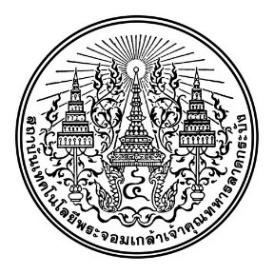 	เขียนที่ 		วันที่	เดือน	พ.ศ.	เรื่อง	ขอลาออกจากตำแหน่ง	เรียน			ด้วยข้าพเจ้า	ตำแหน่งบริหาร	ได้รับแต่งตั้งให้ดำรงตำแหน่งตั้งแต่วันที่                               ตามคำสั่ง	ลงวันที่	พนักงานสถาบัน ตำแหน่ง  วิชาการ  สนับสนุนวิชาการ สังกัด			มีความประสงค์จะขอลาออกจากตำแหน่งบริหารตามที่ได้รับแต่งตั้งดังกล่าว ตั้งแต่วันที่	ด้วยเหตุผล		จึงเรียนมาเพื่อโปรดพิจารณาอนุญาตให้ลาออกจากตำแหน่งบริหารดังกล่าว	ขอแสดงความนับถือ	(ลงชื่อ)		(	)การพิจารณาและให้ความเห็นของผู้บังคับบัญชาตามลำดับชั้นการพิจารณาและให้ความเห็นของผู้บังคับบัญชาตามลำดับชั้นผู้บังคับบัญชาชั้นต้น………………………………………………………………......………………………………………………………….....….………            (ลงชื่อ)  …………………………………….…                          (                                 )   ตำแหน่ง  …………………………………….…วันที่......................................................ผู้บังคับบัญชาลำดับถัดไป (๑)……………………………………….....……………………………………………………………….....……………………………            (ลงชื่อ)  …………………………………….…                          (                                 )   ตำแหน่ง  …………………………………….…วันที่......................................................ผู้บังคับบัญชาลำดับถัดไป (๒)………………………………………………………......…………………………………………………………………......…………            (ลงชื่อ)  …………………………………….…                          (                                 )                   ตำแหน่ง  …………………………………….…วันที่......................................................คำสั่งของผู้มีอำนาจอนุญาตการลาออก อนุญาต โดยให้มีผลวันที่ขอลาออกยับยั้งการลาออกถึงวันที่......................................เหตุผล………………………………………….....…………………         (ลงชื่อ)  …………………………………….…                          (                                 )                  ตำแหน่ง  …………………………………….…วันที่......................................................